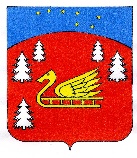 Администрациямуниципального образования Красноозерное сельское поселениеМуниципального образования Приозерский муниципальный районЛенинградской областиПОСТАНОВЛЕНИЕОт 22 июня 2023 года	№ 166В целях реализации мероприятий по разработке и утверждению административных регламентов предоставления муниципальных услуг в муниципальном образовании Красноозерное сельское поселение, в соответствии с Федеральным законом от 06.10.2003 года №131-ФЗ «Об общих принципах организации местного самоуправления» (с изменениями), Федеральным законом от 27.07.2010 года № 210-ФЗ «Об организации предоставления государственных и муниципальных услуг», руководствуясь постановлением администрации муниципального образования Красноозерное  сельское поселение муниципального образования Приозерский муниципальный район Ленинградской области от 15 июня 2021 года № 169 «О порядке разработки и утверждения административных регламентов предоставления муниципальных услуг»,, Уставом муниципального образования Красноозерное  сельское поселение муниципального образования Приозерский муниципальный район Ленинградской области, администрация муниципального образования Красноозерное  сельское поселение ,ПОСТАНОВЛЯЕТ:Утвердить административный регламент предоставления муниципальной услуги «Установка информационной вывески, согласование дизайн-проекта размещения вывески на территории муниципального образования Красноозерное сельское поселение» (Приложение 1).Опубликовать настоящее Постановление на официальном сайте администрации МО Красноозерное сельское поселение МО Приозерский муниципальный район  Ленинградской области http://krasnoozernoe.ru/ и в сетевом информационном издании «ЛЕНОБЛИНФОРМ».Настоящее постановление вступает в силу с момента официального опубликования.Контроль за исполнением настоящего постановления оставляю за собой.Глава администрации                                                                                                     Рыбак А.В.Исп. Благодарев А.Ф. 8 813 79 67-493Разослано: дело-3, прокуратура – 1,СМИ– 1.С приложением можно ознакомиться на официальном сайте администрации http://krasnoozernoe.ru/      Об утверждении административного регламента администрации МО Красноозерное сельское поселение по предоставлению муниципальной услуги «Установка информационной вывески, согласование дизайн-проекта размещения вывески на территории муниципального образования Красноозерное сельское поселение»